Publicado en  el 30/03/2015 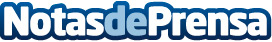 Jornada en el Congreso contra la Ley de Seguridad CiudadanaDatos de contacto:Nota de prensa publicada en: https://www.notasdeprensa.es/jornada-en-el-congreso-contra-la-ley-de Categorias: Nacional Solidaridad y cooperación http://www.notasdeprensa.es